 RIBERAS DE GIRASOLES 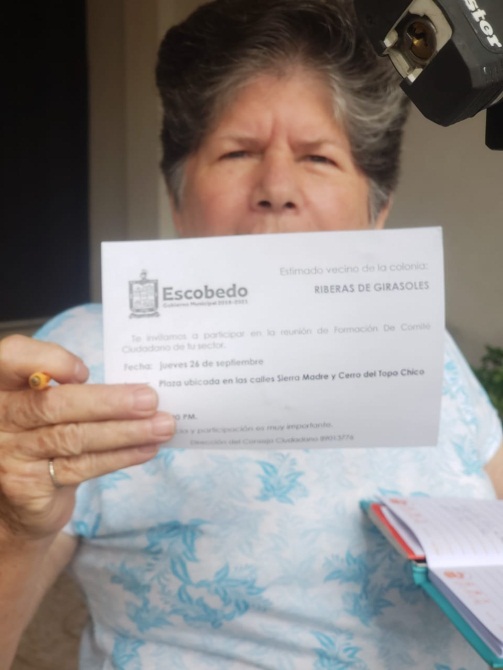 